MATRICE DI GESTIONE DEL RISCHIO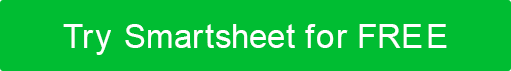 NOMEOBIETTIVORIF / IDP R E - M I T I G A T I O NP R E - M I T I G A T I O NP R E - M I T I G A T I O NP R E - M I T I G A T I O NREPARTO / POSIZIONEMITIGAZIONI / AVVERTENZE / RIMEDIP O S T - M I T I G A T I O NP O S T - M I T I G A T I O NP O S T - M I T I G A T I O NP O S T - M I T I G A T I O NRIF / IDRISCHIOGRAVITÀ DEL RISCHIOPROBABILITÀ DI RISCHIOLIVELLO DI RISCHIOREPARTO / POSIZIONEMITIGAZIONI / AVVERTENZE / RIMEDIGRAVITÀ DEL RISCHIOPROBABILITÀ DI RISCHIOLIVELLO DI RISCHIOACCETTABILE PROCEDERE?– ACCETTABILE– TOLLERABILE– INDESIDERABILE – INTOLLERABILE – IMPROBABILE– POSSIBILE – PROBABILE– BASSA– MEDIO – ALTA– ESTREMO– ACCETTABILE– TOLLERABILE– INDESIDERABILE – INTOLLERABILE – IMPROBABILE– POSSIBILE – PROBABILE– BASSA– MEDIO – ALTA– ESTREMOSÌ / NODISCONOSCIMENTOTutti gli articoli, i modelli o le informazioni fornite da Smartsheet sul sito Web sono solo di riferimento. Mentre ci sforziamo di mantenere le informazioni aggiornate e corrette, non rilasciamo dichiarazioni o garanzie di alcun tipo, esplicite o implicite, circa la completezza, l'accuratezza, l'affidabilità, l'idoneità o la disponibilità in relazione al sito Web o alle informazioni, agli articoli, ai modelli o alla grafica correlata contenuti nel sito Web. Qualsiasi affidamento che fai su tali informazioni è quindi strettamente a tuo rischio.